In 1 Minute auf den Punkt 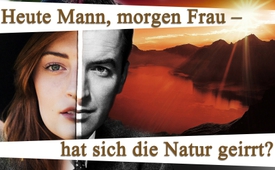 Heute Mann, morgen Frau – hat sich die Natur geirrt?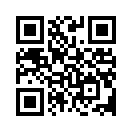 Männer und Frauen gibt es gar nicht – „Geschlecht ist Kultur, nicht Natur.“ Ob jemand Mann oder Frau sei, könne selbst gewählt und sogar gewechselt werden – behauptet die amerikanische Feministin Judith Butler. Doch von der Natur vorgegebene Fakten können nicht wegdiskutiert werden, ohne dass Schäden entstehen. Feuer bleibt immer brandgefährlich; so auch jede falsche Handhabung von Geschlecht und Ehe.Die amerikanische Feministin Judith Butler stellte die Behauptung auf: „Männer und
Frauen gibt es gar nicht – Geschlecht ist Kultur, nicht Natur.“ Ob jemand Mann oder Frau sei,
könne selbst gewählt und sogar gewechselt werden – heute Mann, morgen Frau. Mit ihrer Aussage
legte die radikale Feministin den Grundstein für die Gender-Ideologie, deren Inhalte laut aktueller
Umfrage 93 % der Befragten nicht bekannt sind. Seit Menschengedenken bildet die Ehe zwischen Mann und Frau die Basis für Familie und Gesellschaft und sichert unser menschliches Fortbestehen. Von der Natur vorgegebene Fakten – nach denen das Geschlecht genetisch vorbestimmt ist – können nicht wegdiskutiert werden, ohne dass Schäden entstehen. Feuer bleibt immer brandgefährlich; so auch jede falsche Handhabung der Ehe. 
Elfriede Hablé, eine österreichische Musikerin und Aphoristikerin, stellte dazu fest: „Nicht die Welt macht diese Menschen, sondern diese Menschen machen die Weltvon be.Quellen:https://de.wikipedia.org/wiki/Das_Unbehagen_der_Geschlechter
http://www.besorgte-eltern.net/pdf/broschure/broschure_wurzeln/BE_Verborgene-Wurzeln_A5_v02.pdfDas könnte Sie auch interessieren:#1MinuteAufDenPunkt - In 1 Minute auf den Punkt - www.kla.tv/1MinuteAufDenPunktKla.TV – Die anderen Nachrichten ... frei – unabhängig – unzensiert ...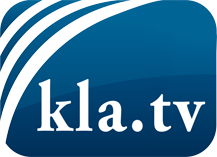 was die Medien nicht verschweigen sollten ...wenig Gehörtes vom Volk, für das Volk ...tägliche News ab 19:45 Uhr auf www.kla.tvDranbleiben lohnt sich!Kostenloses Abonnement mit wöchentlichen News per E-Mail erhalten Sie unter: www.kla.tv/aboSicherheitshinweis:Gegenstimmen werden leider immer weiter zensiert und unterdrückt. Solange wir nicht gemäß den Interessen und Ideologien der Systempresse berichten, müssen wir jederzeit damit rechnen, dass Vorwände gesucht werden, um Kla.TV zu sperren oder zu schaden.Vernetzen Sie sich darum heute noch internetunabhängig!
Klicken Sie hier: www.kla.tv/vernetzungLizenz:    Creative Commons-Lizenz mit Namensnennung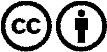 Verbreitung und Wiederaufbereitung ist mit Namensnennung erwünscht! Das Material darf jedoch nicht aus dem Kontext gerissen präsentiert werden. Mit öffentlichen Geldern (GEZ, Serafe, GIS, ...) finanzierte Institutionen ist die Verwendung ohne Rückfrage untersagt. Verstöße können strafrechtlich verfolgt werden.